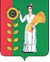 АДМИНИСТРАЦИЯ СЕЛЬСКОГО ПОСЕЛЕНИЯБОГОРОДИЦКИЙ СЕЛЬСОВЕТДОБРИНСКОГО МУНИЦИПАЛЬНОГО РАЙОНАЛИПЕЦКОЙ  ОБЛАСТИ78 сессия V созываРешение 17.02.2020г.                                                                                           № 217-рс                                                          ж.д.ст.Плавица «О внесении изменений в Правила Благоустройства территории сельского поселения Богородицкий сельсовет Добринского муниципального района Липецкой области»Руководствуясь Федеральным законом от 06.10.2003 № 131-ФЗ «Об общих принципах организации местного самоуправления в Российской Федерации», Уставом сельского поселения Богородицкий сельсовет, с учетом требований Санитарных правил содержания территорий населенных мест СанПиН 42-128-4690-88, утвержденных Главным государственным санитарным врачом СССР 05.08.1988 N 4690-88, Методическими рекомендациями подготовки правил благоустройства территорий поселений, городских округов, внутригородских районов, утверждёнными приказом Министерства строительства и жилищно-коммунального хозяйства Российской Федерации № 711/пр от 13.04.2017 г. и другими нормативными правовыми актами, с учетом местных условий, в целях повышения уровня благоустройства территории сельского поселения, внести изменения в «Правила Благоустройства территории сельского поселения Богородицкий сельсовет Добринского муниципального района Липецкой области» утвержденные решением сессии № 91- рс от 23.10.2017г., учитывая решение постоянной комиссии по правовым вопросам, местному самоуправлению и работе с депутатами, Совет депутатов сельского поселения Богородицкий сельсовет Добринского муниципального района    Решил:      1. Внести изменения в «Правила Благоустройства территории сельского поселения Богородицкий сельсовет Добринского муниципального района Липецкой области» (прилагается).     2. Направить указанный нормативно-правовой акт главе сельского поселения для подписания и официального обнародования.     3 Настоящее решение вступает в силу со дня его официального обнародования.       Председатель Совета депутатовсельского поселенияБогородицкий сельсовет					                   А.Г. Чубаров Приняты
решением  Совета депутатов                                                                                                                            сельского поселения                                                                                                                                   Богородицкий сельсовет
№  217  -рс  от  17.02.2020гИзмененияв Правила благоустройства сельского поселения Богородицкий сельсовет Добринского муниципального района Липецкой области     Внести изменения в Правила благоустройства сельского поселения Богородицкий сельсовет Добринского муниципального района Липецкой области утвержденные решением сессии № 91- рс от 23.10.2017 г. Пункт 4 подпункт 4.2 «Границы прилегающей территории определяются от внешних границ, здания, строения, сооружения, ограждения по периметру на расстоянии» изложить в новой редакции:1) для отдельно стоящих нестационарных торговых объектов, нестационарных объектов бытового обслуживания (включая киоски, торговые остановочные комплексы, павильоны) - 25 м;2) для многоквартирных и индивидуальных жилых домов, строящихся и реконструируемых объектов, административных зданий, учреждений социальной сферы (образовательные учреждения, учреждения культуры, физкультуры и спорта, здравоохранения), нестационарных объектов торговли, услуг, иных некапитальных объектов - в пределах 10 метров от границы земельного участка, согласно правоустанавливающему документу (при отсутствии соседних землепользователей) 3) для автостоянок - 25 м от внешней границы автостоянки, а в случае наличия ограждения - 25 м от ограждения;4) для автозаправочных станций (далее - АЗС), автогазозаправочных станций (далее - АГЗС) - 50 м от границы отведенной территории;5) для промышленных, производственных объектов - 50 м от внешней стены объекта, а при наличии ограждения - 50 м от ограждения;6) для строящихся объектов капитального строительства - 15 м от ограждения строительной площадки;7) для отдельно стоящих тепловых, трансформаторных подстанций, зданий, строений и сооружений инженерно-технического назначения на территориях общего пользования - 10 м от внешней стены указанных объектов;8) для гаражных,  садоводческих, огороднических, дачных объединений - 25 м от границы отведенной территории;9) для наземных, надземных инженерных коммуникаций - 5 м от внешних границ таких коммуникаций;10) для рекламных конструкций - 5 м от радиуса основания;11) для иных нежилых зданий, строений, сооружений, не имеющих ограждения - на половину расстояния между зданием, строением, сооружениями и соседними объектами капитального строительства, а в случае отсутствия соседних зданий - 25 м от внешней границы соответствующей стены;12) для объектов муниципальных образовательных организаций - 5 м от ограждения;13) для иных нежилых зданий, строений, сооружений, имеющих ограждение, - 25 м от ограждения.Определение границ прилегающей территории возможно также в соответствии с границами санитарно-защитной зоны предприятий, сооружений и иных объектов.Определенные согласно данному пункту территории могут включать в себя тротуары, озелененные территории (за исключением территорий особо охраняемых природных территорий), зеленые насаждения, но ограничиваются дорожным бордюром, полотном проезжей части автомобильной дороги общего пользования, линией пересечения с прилегающей территорией другого здания, строения, сооружения.